0) QUALITATIVE VS. QUANTITATIVE FORSCHUNG1) EINFÜHRUNG & WISSENSCHAFTSTHEORIEQualitative Forschung- Marie Jahoda: Unsichtbares sichtbar machen- Einzelfalluntersuchungen (Vergleich der Einzelfälle)  dienen als Basis für neue Hypothesen- 3 Methoden: Interviews, Beobachtung und DokumentenanalyseQual. Forschung  Neues herausfindenNomothetische Methoden  allg. GesetzmässigkeitenIdeographische Wissenschaft  Einzelfälle + Neues suchen ( Verallgemeinerung dann mittels Quan. Forschung)Wissenschaftliches Wissen (≠ Alltagswissen)Anforderungen für qual. + quan. Wissenschaft: 1) Generalisierbarkeit (kann Hinweis geben, dass Verhalten Einzelfall = allgemeingültig); 2) Überprüfbarkeit (durch nachvollziehbare Beschreibung können Ergebnisse bestätigt/falsifiziert werden); 3) Systematik (methodisches Vorgehen beugen willkürlichen Behauptungen vor; Systematik ergibt sich im Prozess  als Ganzes erst im Nachhinein sichtbar)RationalisierungEntwicklung: Welt technisch und rationell begreifen wollen; Skepsis ggü. geistigen und seelischen PhänomenenRationalisierung  Subjektive AspekteQuant. Forschung braucht auch qual. Aspekte, da Daten durch subjektives Bewusstsein wahrgenommen + geordnet werdenVormoderne & AufklärungVerstehen (Ursachen und Wirkungen) ≠ Erklären (Mechanik/Naturwissenschaft muss nur erklärt werden)Religiöse Orientierung (Natur ist geistig durchwirkt, Natur erkennen = Wirksamkeit verstehen (nur Gott kennt die Wahrheit)) wich während der Aufklärung der mechanisch-kausalen Orientierung (kein intelligenter Plan, sondern naturgesetzliche Zusammenhänge, deren Ablauf es zu erklären gibt)SozialwissenschaftenTrennung Natur- und Geisteswissenschaften blieb; Ansiedlung Psychologie umstritten  Mensch verstehen oder erklären? Dazu Max Weber: «Wissenschaft… soziales Handeln deutend verstehen und … Wirkungen ursächlich erklären» und: Unterscheidung: bewusstes Handeln  subjektiver Sinn (Geistiges  verstehen) vs. unbewusstes Verhalten  Reiz-reaktiv (keinen Sinn, objektiv, kausaler Zusammenhang  erklären)Falsifikationismus Karl Popper: Bsp. schwarzer SchwanObjektivität und Wahrheit = ideale Ziele (quasi unerreichbar); Aufgabe der Wissenschaft: Hypothesen aufstellen («vorläufige Wahrheit») und nach Möglichkeit widerlegenSubjektives objektivierenAnderen unseren Standpunkt klarmachen und «intersubjektive Nachvollziehbarkeit» ermöglichenInduktion & DeduktionInduktion: von Einzelfall auf Allgemeingültiges schliessenDeduktion: vom Allgemeinen auf Einzelfall schliessenNeue HypothesenCharles Peirce: Problem: Induktion und Deduktion bestätigen/falsifizieren lediglich bestehende Hypothesen  dienen nicht für neue HypothesenLern-ParadoxonBegriffe, um Dinge wahrnehmen zu können & Wahrnehmung, um Begriffe bilden zu können; Wörter kennen, um Text zu verstehen & Kontext für Bedeutung der WörterHermeneutischer ZirkelHans-Georg Gadamer: Vorurteile / Hypothesen als Basis, was im Text gemeint sein könnte  Bestätigung führt zu Erweiterung Verständnis  Falsifikation führt zu anderen Hypothesen; Wechselprozess  hin und her zwischen Bildung und Prüfung von UrteilenAbduktionCharles Peirce: neue Hypothese fällt vom Himmel «It’s a guess» - für mich neu, aber auch für Wissenschaft?  daher Forschungsstand wichtig  insofern not «just a guess» sondern «an educated guess»Hypothesenbildung  Stärke der qual. WissenschaftGrund: Wechselspiel (hermeneutischer Zirkel) zw. Datenwahrnehmung und Hypothesenbildung flüssig(er) und effizient(er). Schnelle Bildung von Hypothesen in Gespräch, Interview, Beobachtung  und auch schnelle Bestätigung / Verwerfung2) FRAGESTELLUNG, DESIGN, GROUNDED THEORYForschungsfrage  3 MerkmaleForschungsfrage ggü. Hypothese eigenständige Bedeutung (will Beitrag zu bestehendem Wissen leisten und Neues herausfinden)  Richtlinien für Einbettung in Forschungskontext: (1) Relevanz, (2) Bearbeitbarkeit und (3) Einbettung Forschungsfrage  RelevanzGute Forschungsfrage (ev. eine Leit- und mehrere Sub-Fragen) muss:
- gesellschaftlich relevant sein  Indikatoren: öffentliches und/oder mediales Interesse; Geldgeber-Interesse; eigene Interessen + pers. Wertung (?), wobei Wertung gem. Max Weber nach Auswahl zurückgestellt werden muss  «Wertfreie Forschung»- fachlich relevant sein  Indikatoren: Gepflogenheiten + Diskussionszusammenhänge der Fach-Community (Fachzeitschriften, Sammelbände, Plattformen)- an bisherigen Diskurs anschliessen (und begründet werden, warum Weiterführung zentral ist)Forschungsfrage  BearbeitbarkeitAuch wenn keine eindeutigen Antworten gefunden werden:  Frage muss prinzipiell bearbeitbar und beantwortbar sein (ausreichend präzis + spezifisch)  Bsp. «Wie kann das Wohlbefinden der Bevölkerung gesteigert werden?»  Frage ist zu komplex und multikausal (Wohlbefinden) mit zu grossem Sampling (Bevölkerung)  Frage muss spezifiziert und Sampling verkleinert werden.Unterscheidungsmöglichkeiten: übergeordnete(s) Forschungsinteresse / Forschungsfrage und/vs. untergeordnete Forschungsfrage (konkret und dem höheren Ziel dienend)  Bsp: Übergeordnete Frage «Wie beeinfluss Gamen das Wohlbefinden?»  untergeordnete Frage (zu Individuum): «Wie sagt die Mutter eine Sekundarschülerin zur Wirkung von Gamen bei ihrem Kind?»Forschungsfrage  Bearbeitbarkeit  MachbarkeitÜberlegungen: Literaturen? Welche quan. Daten können erhoben werden? Interview-, Beobachtungs- und Analyse-Möglichkeiten? Forschungsfrage  (theoretische) EinbettungAn bestehendes anknüpfen: Wissenschaft als kollektiver Prozess; eigene Forschung leistet Beitrag dazu; wo steht Forschung und was ist die fortführende Frage? (siehe ABDUKTION  ist Frage/Wissen neu?) Bestehendes Wissen als Hintergrund (entweder positive, theoretische Voraussetzung oder in kritischer Abgrenzung) für eigene / neue Hypothese)Forschungsdesign  lineares Modell des ForschungsprozessesGesamtes Forschungsdesign auch als Hintergrund für Forschungsfrage  Prozess (nach Mayring) für quan. Forschung: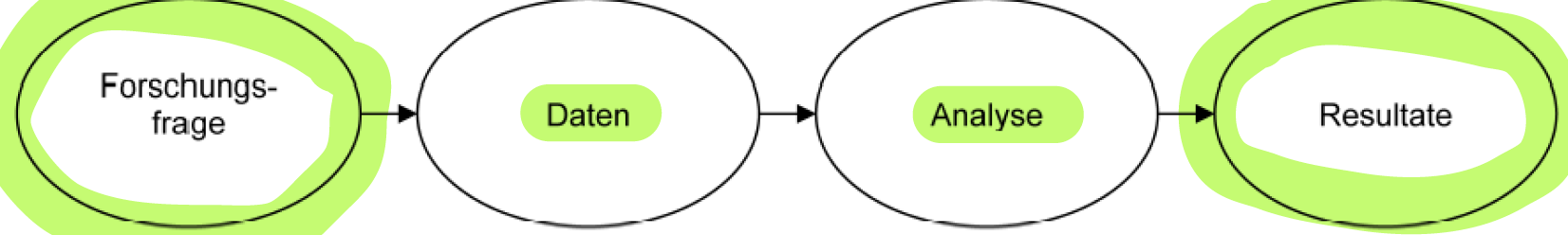 Forschungsdesign  zirkuläres Modell des F.ProzessesMayring: Flexibles Forschungsmodell für qual. Forschung: 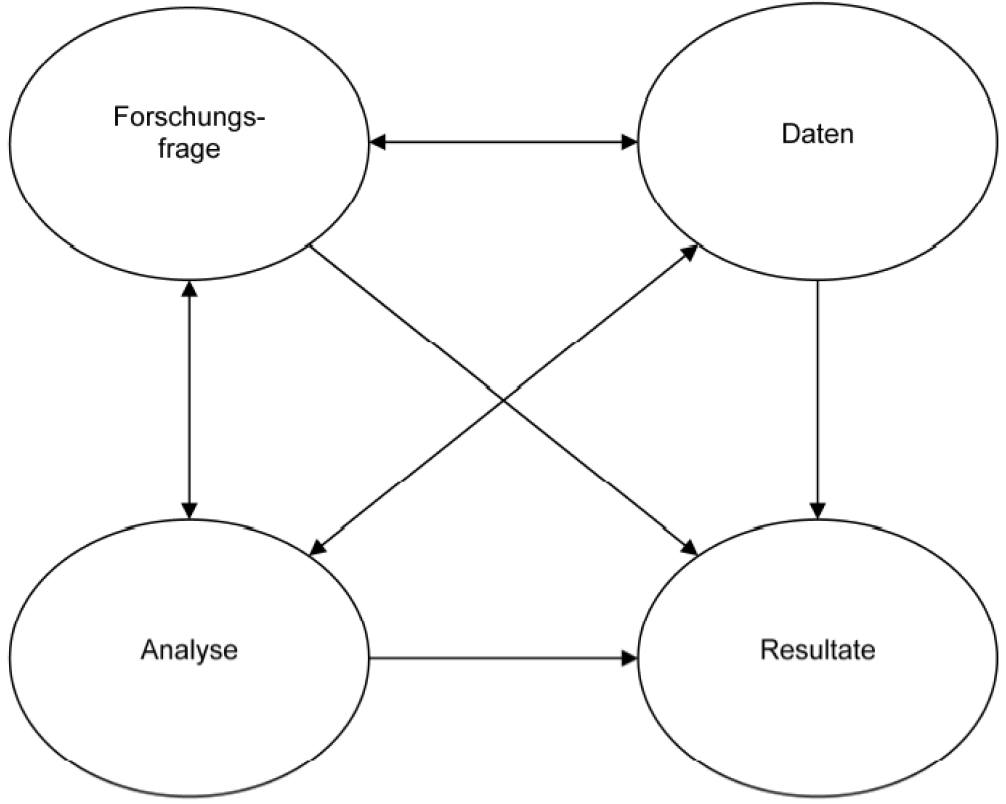 Einzelfälle werden nach und nach erhoben, Resultate vor zu verglichen. Forschungsfrage, Datenerhebung, Analyse und Resultate beeinflussen/verändern sich gegenseitig. Grounded-Theory-Methodologie (GTM)Anselm Strauss + Barney Glaser: GTM = keine Methode sondern Methodologie/Methoden-Theorie der qual. Forschung  Grundlage für Flexibilität  kritische Abgrenzung ggü. deduktive Theorien der quan. Forschung (Kritik: Hypothesen in luftleeren Raum, die dann statistisch verifiziert werden)  GTM = Verfahren, dass Theorien aus Datenmaterial generiert/gründet. GTM  KerngedankeBruno Hildebrand: «GTM gewährleistet Antrieb des Forschungsprozesses mit minimalem Aufwand an Datenerhebung, ein Maximum an Datenanalyse und daraus folgender Theoriebildung […] Analyse von Anfang an, Theoretical Sampling und stete Rückkehr zu den Daten» (siehe Sampling  Ablauf) Hildebrand’s Kritik: noch immer klassischer Ablauf: 10 Interviews, Analyse danach unabhängig davon ob Material Relevanz für sich entwickelnde Hypothese hat.GTM  Gütekriterien & IntersubjektivitätMemos, Notizen, Forschungstagebuch stellen sicher, dass wichtige Erkenntnisse im Forschungsprozess nicht verloren gehen und Forschungsprozess rekonstruierbar  Ziel Intersubjektivität: Intersubjektivität als Wert  anderen Erkenntnisweg (durch Dokumentieren) aufzeigen, wie man zu den eigenen Erkenntnissen gekommen ist.3) SAMPLING & FELDFORSCHUNGTheoretical Sampling«quasi» Synonyme: Fallauswahl, Stichprobe, Zusammenstellung, Auswahl der Datenerhebung Welche Daten, wie erheben?ZufallsstichprobenUnterscheidung (1) zufällige Fallauswahl (Statistik) vs. (2) theoretisch begründete Fallauswahl (Grounded Theory: Theoretical Sampling)Repräsentativität & HomologieIn qualit. Forschung möglich, wenn «Homologie» vorhanden (Annahme, dass in Grundgesamtheit gewisse strukturelle Ähnlichkeit besteht  dann reicht u.Umständen ein Einzelfall, um neue, allgemeingültige Erkenntnisse zu erlangen, Bsp. ein = alle Spaghetti «al dente» / Depression bei jungen Männer  Aussage möglich, da Einzelfall Produkt einer Gesellschaftsnorm ist)Theoretische Fallauswahl  WechselwirkungsprozessTheoriebildung und Datenerhebung in engem Wechselwirkungsprozess (siehe auch hermeneutische Zirkelbewegung bzw. zirkuläres Modell des Forschungsprozesses)Theoretical Sampling (Theoret. Fallauswahl)  AblaufSchritt für Schritt-Forschung: Vorhandenes Wissen (Datenerhebung)  welche empirischen Daten sind (als nächstes) zu erheben?  erhobene Daten so früh als möglich auswerten (Analyse)  mit neuem Wissen (Erkenntnissen) entscheiden, welche Daten als nächstes erheben (neue Forschungsentscheidungen)  ggf. Erhebung weiterer Fall  usw. Fallauswahl ergibt sich aus theoretischer Überlegung Sampling  Minimale & maximale KontrastierungMax. = möglichst unterschiedliche Fälle  Gemeinsamkeiten zeigen ggf. Allgemeingültiges, Bsp. Luxus-Sexarbeiterinnen vs. Strassensexa.;
Min. = Fälle mit struktureller Ähnlichkeit  Unterschiede weisen auf mögliche Falsifizierung generalisierter Annahmen hin (oder dienen der Verfeinerung von Hypothesen) Bsp. Politische Einstellung von jungen, berufstätigen MännerTheoretische Sättigung (nach d. Grounded Theory)erneute Datenerhebung + -analyse (Beobachtungen, Gespräche, Lektüren) bringt keine neuen Erkenntnisse und Änderungen der Befunde  Umstritten, ob machbar oder nicht  gem. Mugier prinzipiell möglich  Forschung pragmatisch, mit gutem Gewissen beendetVorab-Festlegung der Sample-StrukturVersuch strukturiertes Vorgehen und Zufall auf die Sprünge helfen  Prozess: Grundgesamtheit definieren  daraus (zufällige) Wahl Einzelfälle (Repräsentanten)  Vorteil: Feld abgesteckt + relevante Inhalte vorweggenommenQualitative VollerhebungMöglich in einem (stark) abgegrenzten Bereich (verheiratete Männer zw. 30-50 mit chronischem xy in Zürich)FeldforschungBeobachtung und Befragung in natürlichem Kontext Feldforschung  Arbeitslose von MarienthalMarie Johada: führt Arbeitslosigkeit zu Revolution?  Kontakt zu div. Gruppierungen, Durchführung Kurse  Ziel: qual. Befragungen und quan. Beobachtungen in real life  Fazit: Arbeitslosigkeit führt zu Antriebslosigkeit; Unterscheidung 4 Typen: Ungebrochene, Resignierte, Verzweifelte, ApathischeArbeitslose von Marienthal  MethodenPrototyp für Triangulation + frühe Form Mixed-Methods-Design: nichtreaktive (Amtl. Statistiken, Beobachtungen) + reaktive (Aktionsforschung (teilnehmend), Experten- und persönliche Interviews, Tests, …)Mixed-Method (Methodenpluralismus)qualitative und quantitative Verfahren werden in gegenseitiger Ergänzung verwendet  Optimale ForschungTriangulation (Begriff in Soz.wissensch. umstritten)Eine Sache mit mehreren Methoden untersuchen, da mit einer Methode nur ein Teil erfasst werden kann4) INTERVIEWSQualitative InterviewsHauptinstrument qual. Forschung (subj. Sinn verstehen)  offenes Fragen mit minimalen Stimulationen, um subj. Sicht zu erfahren (Lebensgeschichte, Erfahrungen, spez. Wissen); je definierter Forschungsthema, desto stärker kann Interview gelenkt werdenNarratives (biografisches) InterviewFritz Schütze (Erzähltheorie) + Gabriele RosenthalMenschen ins (spontane + chronologische, stehgreif) Erzählen bringen, was sie erlebt haben, wobei Erzählung + Erleben = homolog sind = identisch  Erzähltheorie umstritten, wobei für «Wahrheit» sprechen Zugzwänge: Gestaltschliessungszwang: kohärente Geschichte braucht Gestaltung; Kondensierungszwang: Konzentration aufs Wesentliche  wertende Auswahl zeigt Gewichtung des Erlebten; Detaillierungszwang: Erzählung von Details, damit Zusammenhänge verstanden werden könnenNarrative Interview-Technik  Aufbau1) Erzählstimulierung: mittels Fragen «Erzählen Sie mal…»  Ziel: spontan, fliessend, alltagsnah; 2) (roter) Erzählfaden: Erzählfluss unterstützen durch non-/minimalverbale Kommunikation (kommun. Validierung), Mitdenken + Aufmerksamkeit, evtl. Fragen nach Zeitabläufen; 3) Nachfrageteil: nachfragen von Spezifischem, «Warum», subj. Deutungen/Bewertungen Leitfaden-InterviewStruktur durch Leitfaden  Cornelia Helfferich: SPSS-Methode für Erstellung Leitfaden, ohne einzuschränkenSammeln: Fragen sammeln  Annäherung an eigenes breit gefasstes Forschungsinteresse; Prüfen: welche Fragen können eliminiert werden (Fragen zu Fakten, solche die implizite Erwartungen bestätigen sollen, die in Richtung drängen, nichts Neues/Unterwartetes zulassen, die zu gross/unbeantwortbar sind), Sortieren: chronologische / thematische Reihenfolge definieren  1-4 «Fragebündel», Subsumieren: Checkliste mit 4 Spalten  (1) aus Fragebündel EINE erzählstimulierende Frage formulieren (bei Bedarf mit erklärenden Sätzen); (2) Aufführung Stichworte mit Checks, damit bei Nichterwähnen nachgefragt wird; (3) konkrete Frage für alle Befragten (offene Frage mit «Standardisierungscharakter»); (4) Aufrechterhaltungs- und SteuerungsfragenLeitfaden-Interview  Führung Kriterien: keine einschränkenden Fragen, erzählgenerierend, nicht suggestiv, Orientierung an «normalen» Gespräch, Fragen im narrativen Teil entlang der Logik des Gesprächs (immanent: Anknüpfung an das was gesagt wurde); nach Abschluss Erzählteil «neues» Thema mit exmanenten («zusammenhangslos» zu vorher Gesagtem) Fragen eröffnenLeitfaden-Interview  Leitfadenbürokratie Leitung des Interviews zu stark an Leitfaden anstatt an natürlichem GesprächsverlaufSpez. Leitfadeninterview  Fokussierte Interview «Focus Group»Robert Merton: Gruppendiskussion (1) einheitlicher Reiz (Bild/Film)  verbale Reaktion (Meinung/Ideen); (2) gemeinsam erlebte Situation  BesprechungSpez. Leitfadeninterview  Problemzentriertes InterviewAndreas Witzel: Fokus spezifisches Problem vorgeben  Ziel: offene Antworten; propagiert allerdings zum Einstieg standardisierter Kurzfragebogen (Alter, Geburtsort, Geschlecht, etc) für Vergleichbarkeit und als Interpretationshilfe qualitativer Daten (Vorschlag am Fragebogen am Ende durchführen) Spezifische Leitfadeninterview  Experteninterview(a) Forschungs-Subjekt (spezifisches Sonderwissen, Betriebswissen)  Infos = Fakten; (b) Forschungs-Objekt (Deutungswissen/Meinung)  Interpretation (Bsp. Politiker:innen  kritisch sein!); (c) Kontext-Wissen  im Gefängnis tätige PsychologInnen können eher wassagen zu Resozialisierung
- Empfehlung: Leitfaden für Konkretisierung/Strukturierung
- Fokus: spezifische Probleme, daher mehr exmanentes Nachfragen Ero-Episches Gespräch (Erzählfrage)Roland Girtler (Feldforscher): Kritik  Interview = Journalistik mit Zielpublikum. Ero-Episches Gespräch = respektvoll, gleichberechtigt, gegenseitig (geben und nehmen  Forschende erzählen auch von sich, vermitteln Forschungsinteresse, berichten eigene Erfahrungen)  eigene Statements = Offenheit  Vertrauensgewinn ≠ Suggestions5) BEOBACHTUNGGruppendiskussion / -experimentFriedrich Pollock: In Gruppendiskussionen zeigen sich dank Stimuli (zB. Povok. Aussagen) latente Einstellungen (zB. bezügl. Rassismus) von Individuen.GruppendynamikWerner Mangold: in Gruppendiskussionen zeigen sich gruppenspezifische Einstellungen (Gruppenmeinung zB. bezüglich Rassismus nicht zwingend = indiv. Meinung) Dokumentsinn (unbewusster Sinn ≠ Dokumentanalyse)Ralf Bohnsack: Gruppenmeinung als Milieu-spezifischen Sinneszusammenhang  welcher soz. (subj.) Sinn ist mit dem Handeln verbunden? zB. Rassismus als kollektive Orientierung im Milieu Fussballfans (was sich im Unterbewusstsein des Milieus zeigt).Gruppendiskussion  Spezifikas- Rolle Moderator: Diskussionsanreize geben ansonsten minimieren (nicht zu stark lenkend)- Reale Gruppen mit gemeinsamer Sprache besser als künstliche, konfliktive Gruppen (Fussballfans)Beobachtungnonverbale Ebene auch im Interview wichtig  Verwendung wenn: 1) verbale Kommunikation schwierig; 2) Forschungssituation komplex, kann nicht verbalisiert werden, kollektiv unbewusst; 3) Thema privat, tabuisiert, verbotenTheorie des unbewussten KlassengeschmackPierre Bourdieu: (teilweise) Illusion, das Vorlieben individuell sind  das Individuelle ist im sozialen Umfeld sozialisiert (zB. Mode)Beobachtung  FormenQuantitativ-strukturiert: im Vorhinein  was wird beobachtet? Tendenz Richtung Quantifizierung vs. Qualitativ-unstrukturiert: Offenheit gegenüber Beobachtung  Grenze existiert nicht, sondern eher PoleNicht-Teilnehmend: Forschende nicht sichtbar (zB. per Video  reine Beobachtung eher quantitativ) vs. Teilnehmend: Forschende werden im «Feld» wahrgenommen und berücksichtigt Aktiv- vs. passiv teilnehmend: aktives dabei sein oder zuschauendOffen vs. verdeckt: Feldteilnehmende wissen von Beobachtung oder nicht (Bsp. Günter Wallraff als Gastarbeiter getarnt  Journalismus)BeobachtungsfehlerPrimacy-Effekt: erster Eindruck prägt und verzerrtHalo-Effekt: Eindrücke, die andere Eindrücke überdecken (Bsp. nett + grosszügig, statt nett + geizig)Implizite Persönlichkeitstheorien: Vorurteile gegenüber Personengruppen wird auf Individuum übertragenTeilnehmende BeobachtungZiel: durch Teilnahme + Gespräche zu weiteren Infos gelangen (Hintergrund Grounded-Theory  Sampling erfolgt nah dis nah in Abwechslung mit Analyse neuer Erkenntnisse)EthnografieHat was von teilnehmender Beobachtung  Ethnologie in eigener Gesellschaft; Erforschung Unbewusstes im eigenen Umfeld aber auch in fremden Milieus (andere Regeln, Normen)FeldzugangVertrauen der soz. Gruppe erlangen durch «Door opener» (Bsp. William Foote  Leben mit italienischer Fam. In Boston)Feldbeobachtung (Ethnografisch)Aktiv-teilnehmende Beobachtung  Vorteil: ermöglicht Vertrauen + Zugang zu InfosInstrument: Feldnotizen + ForschungstagebuchBei Feldbeobachtung, verdeckter Beobachtung (im Nachhinein asap), teilnehmende Beobachtung (evtl auch im Nachhinein), Gesprächen, informellen Interviews Going nativeStarke Identifizierung bei aktiv teilnehmend; Vorteil: Tiefere Einblicke; Problematik: Blinde Flecke? genug Objektivität + Selbstreflexionsfähigkeit für Wissenschaftlichkeit? Action researchAusgeprägte aktiv-teilnehmende Form (oder gar Teilnehmende der Handlung); nach Kurt Lewin; Bsp. Arbeitslose von Mariental  Forschende bemühen sich um Verbesserung der LageWissenschaftlichkeit  Selbstreflexion + InteressenForderung Selbstreflexion bzgl. normativen Standpunkts des Forschenden  Haltung offenlegen (Bsp. Feministin vernachlässigt Gender-Aspekte der Männer); Interessen und Überzeugungen sollten auch bei Quantitativer Forschung transparent sein (Bsp. Pharma-Industrie könnte Nebenwirkungen übersehen)Klassische GütekriterienObjektivität = Unabhängigkeit vom Beobachter; Reliabilität = Verlässlichkeit von Daten (Reproduzierbarkeit von Ergebnissen unter gleichen Bedingungen); Validität = wird wirklich das untersucht, was von Interesse ist?  Die klassischen Gütekriterien (annäherungsweise) durch Standardisierung erreichbar. Bei qual. Forschung (zum subjektiven Sinn) können Gütekriterien nicht gleich angewandt werden (Wikipedia: Erhebung von nicht-standardisierter / nicht-standardisierbarer Daten)Qual. Forschung + Qualitätssicherung  Prozesstransparenz und methodische ReflexionQualitätssicherung = Forschungsprozess transparent machen und intersubjektive Nachvollziehbarkeit zu ermöglichen (zB. durch Interview-Transkription / Forschungstagebuch / aber auch Zurückvalidieren) + methodische Reflexion (Audit Trail  Vorgehen; Stärken und Schwächen, blinde Flecken + Wahrnehmungsverzerrungen systematisch prüfen und wo möglich eliminiert)6) DOKUMENTEDokumente mit subjektivem SinnNebst Befragungen, Beobachtungen sind Texte mit subj. Sinn verbunden. Bsp: Akten, Zeitungen, (Tage-) Bücher, Berichte, Gesetzestexte, aber auch Fotos, Pläne, Illustrationen, Karikaturen  «Gegenstände» die Bedeutung transportieren  Wichtig: Dokumente müssen interpretiert werden könnenInformationscontainer vs. KommunikationswerkzeugeContainer = Fokus Inhalt (mich informieren lassen)Werkzeuge = Entstehung und Verwendung eines Dokuments (wie wurden Akten angelegt?)Bewusster und unbewusster (sozialer) SinnBewusster: Information, wie der Verfasser es planteUnbewusst: unbewusste Einflüsse (zbsp. des Zeitgeistes)Dokumenten-SamplingSampling verläuft analog qualitativen InterviewsRelevant Dokumente? Verfügbarkeit? Meine Kapazitäten?Dokumentensichtung + -analyse – EthnographieEthnographie untersucht soz. Zusammenhänge und nicht nur einzelne Personen/Themen. Es kann soziale Bedeutungen geben, die subjektives Bewusstsein übersteigen. Dokumentenverwendung insbesondere in ethnographischer Feldforschung,  Einzeaussagen von Betroffenen oder ExpertInnen unzureichend.Methodische ReflexionMethodisch Begründung für Auswahl+Analyse von Dokumenten (Sampling). Auswahlkriterien / Was berücksichtigt, was nicht? Dokumente vs. LiteraturLiteratur = «gesichertes Wissen/Forschungsstand»  soll auch kritisch hinterfragt werdenDokumente = nicht in wissenschaftlichem Kontext erstellt, mit subjektivem Sinn7) NORMATIVITÄT & ETHIKNormativitätSozpsy = Gruppenmeinung Qual. Forschung = eigene Meinung zu etwas  Oft stehen wir positiv, neutral oder negativ Dingen gegenüber. Frage: Können wir objektiv sein?  Frage führte zu «Methodenstreit», «Werturteilsstreit» und «Positivismusstreit».Normativität – Werturteilsstreit Max Weber: bei Auswahl Forschungsfrage (gesellschaftlich relevantes Thema) normative Interessen legitim. Danach muss der Forschende neutral/objektiv sein. «Naturalistischen Fehlschluss»  vom Sein nicht auf Sollen schliessen  sonst Gefahr «Ergebnisse nach eigenen Präferenzen zu deuten».Normativität – Positivismus-Streit Karl Popper: war gegen normative Haltungen (Gerechtigkeit/Umweltschutz). Wissenschaft soll dem Gemeinwohl dienen aber nur um funktionale Probleme zu lösen (Logik, Genauigkeit)Theodor Adorno: «Frankfurter Schule»  Bigger Picture: kritisiert «Positivismus» bzw. instrumentelle Vernunft/mangelnde (?) normative Verantwortung  kritisch ggü Technik/Kapitalismus/Wissenschaft die nur nach Nützlichkeit beurteilt wird  technische Forschung  Atombombe/Umweltzerstörung. Ethikkommissionen hinken hinterher  Forschende müssen sich selbst moralisch hinterfragen.Normativität heuteLuc Boltanski (Pragmatist): ohne eigene Wertung Probleme lösen/ Beitrag leisten (Luc B.: zum Thema Abtreibung)Tugend: eigene normative Haltung/Interessen hinterfragen, zu reflektieren und offenzulegen. Bemühen um Objektivität so gut es geht.Ueli Mäder und Hector Schmassmann: für wissenschaftlichen Fortschritt  Offenheit für neue Erkenntnisse, die ggf. auch den eigenen Überzeugungen widersprechen können.EthikEthische Fragen beim Ziel + bei Mittel des Prozesses der Forschung (nicht alle Mittel der Forschung sind «geheiligt»)Ethikproblem - Informierte Einwilligung/Freiwilligkeit- Transparenz ggü. beforschten Pers.  «Einverständniserklärung» (mündlich/schriftlich) mit Ziele der Forschung- Wegen möglichen Verhaltensänderungen in Experimenten (soz. Erwünschtheit)  verdeckte Forschung abwägen + im Nachhinein Opt-In einholen- Zielkonflikt zwischen wissensch. Forschung und ethischem Anspruch an informierte FreiwilligkeitEthikproblem – Anonymität (auch Schadensvermeidung)Wahrung von Anonymität (ggf. über gesetzlichen Datenschutz hinaus). Spezielle Vorsicht: wenn trotz fiktiver Namen Rückschlüsse auf Pers. gemacht werden können.Zielkonflikte zw. Forschung und Anspruch an Anonymität, wenn für Konklusion Interesse besteht, mehr über Personen zu erfahren.  Einverständnis der Person z.B. durch die Möglichkeit zum Gegenlesen vor Einreichung/Publikation. Je öffentlicher Person ist, desto eher kann im gegenseitigen Einverständnis auf Anonymität verzichtet werden. Im Zweifelsfall: Anonymität wahrenEhtikproblem - Vermeidung von Schaden- wenn Anonymität nicht gewahrt wird (siehe oben).- wenn Psyche von Interviewees aufgewühlt/beeinträchtigt wird. Achtung bei Kindern/psychisch beeinträchtigte, besonders verletzlichen, vulnerable Personen  andere Frage/Person möglich?Forschende: Gefahren vorab reflektieren + Schaden vorbeugen.Gütekriterien und EthikEthikkommission lehnen zT. Forschungsfragen ab, da Forschungsfrage «irrelevant»  Forschungsgelder und Zeitverschwendung8) PROBEFRAGEN (kprim: nie alle richtig, nie alle falsch)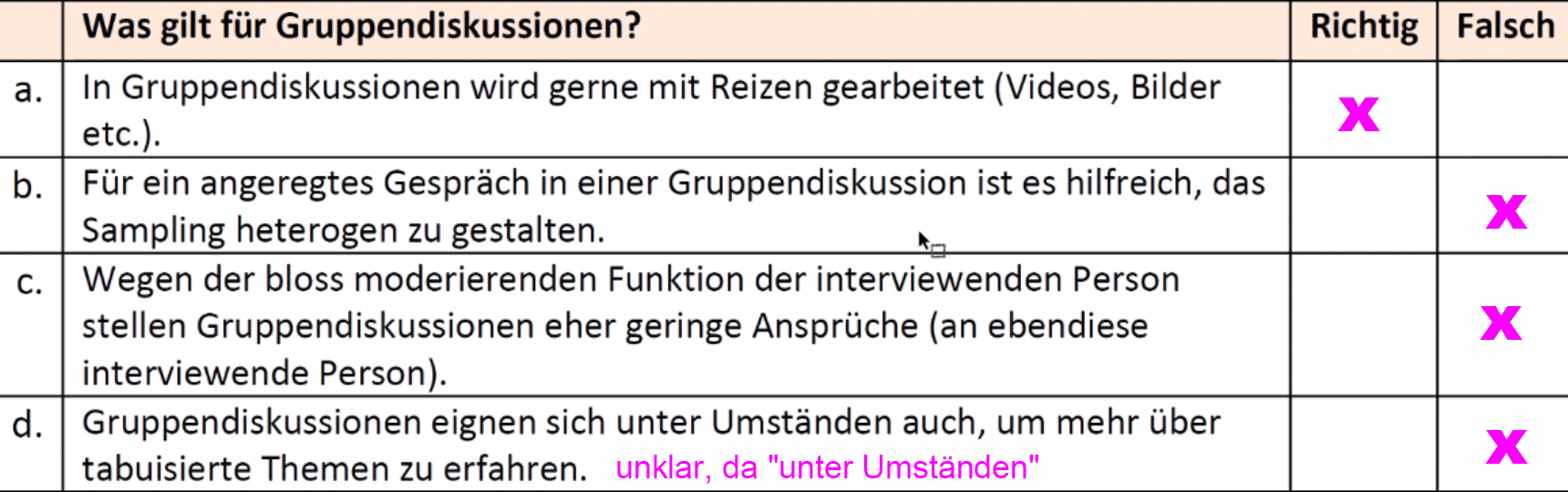 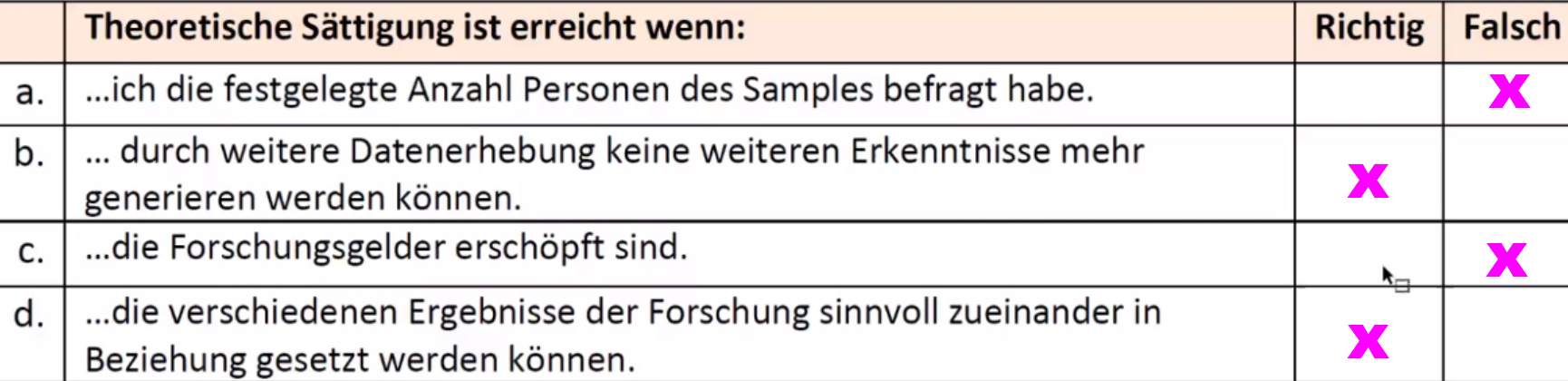 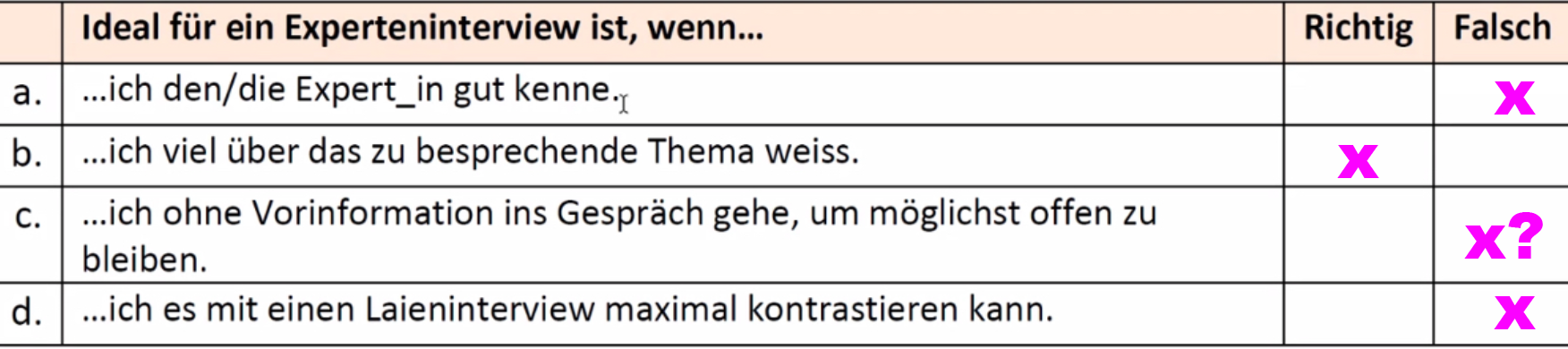 Eine Stärke qualitativer Forschung ist die Hypothesengenerierung.  RichtigInduktion ist nur mit qualitativer Forschung möglich.  Falsch«Theoretical Sampling» bedeutet, die Repräsentativität der Stichprobe durch möglichst störungsfreie Zufallsauswahl zu gewährleisten.  FalschDer Sinn qual. Methodenlehre ist es, dem Methodenpluralismus entgegenzuwirken.  Richtig (von versch. Seiten beleuchten???)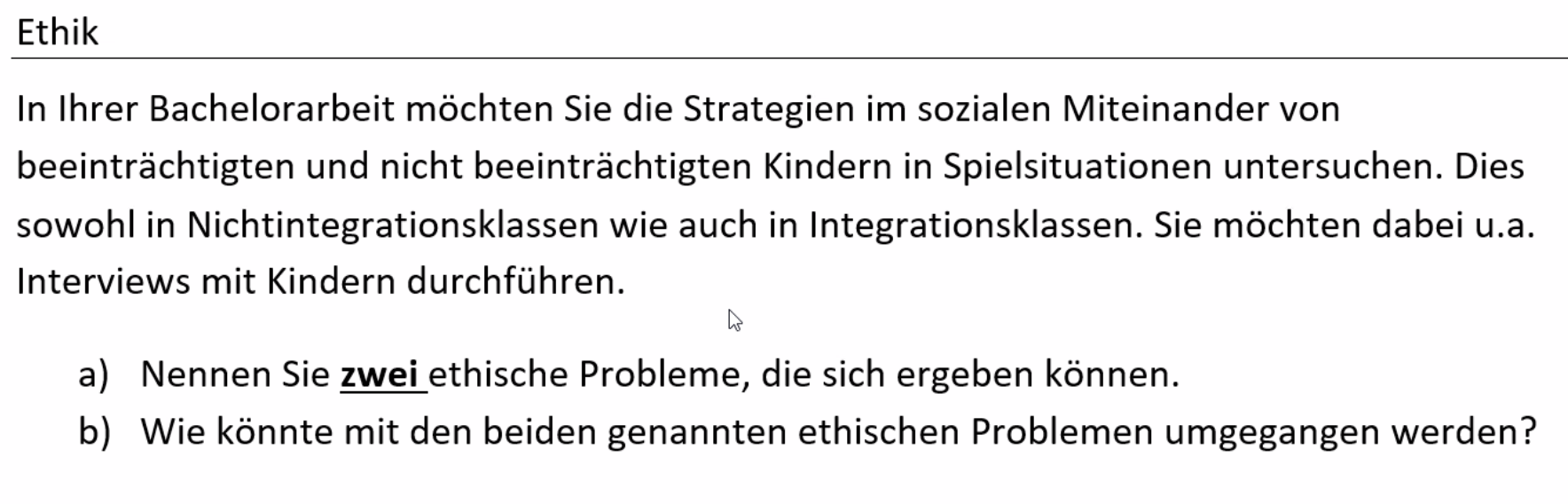 a) informierte Freiwilligkeit (Einverständniserklärung durch Kinder) + potenzielle Schädigung (vulnerable Gruppe)b) vulnerable Gruppe  andere Forschungsfrage/Sampling (statt mit Kindern mit deren Lehrer anschauen) / beobachten statt Interviews + freiwillige Zustimmung  bei Eltern einholen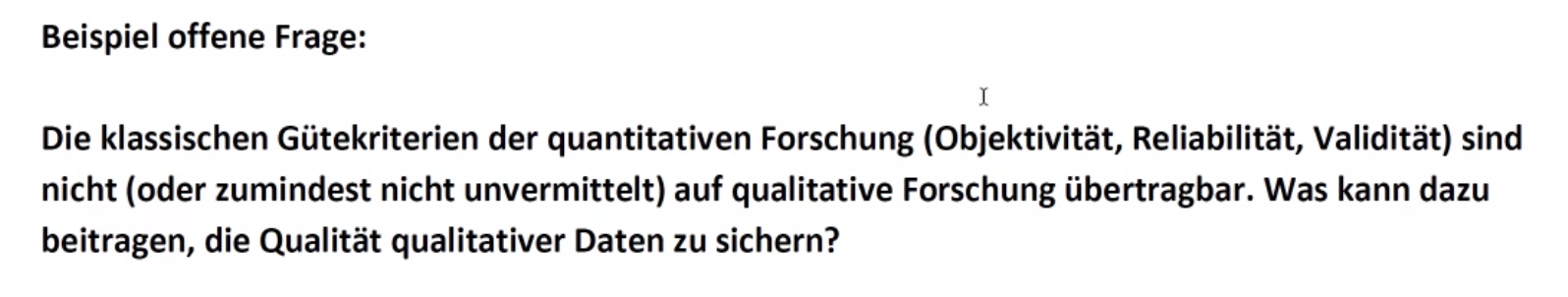 Forschungsprozess transparent machen; Selbstreflexion; Transkripte, Forschungstagebuch (audit trail); Forschungsergebnisse intersubjektiv nachvollziehbar machenGibt es aus Sicht von Fachpersonen Pandemie-bedingt einen höheren Beratungsbedarf bei Hochschulabsolvent*innen?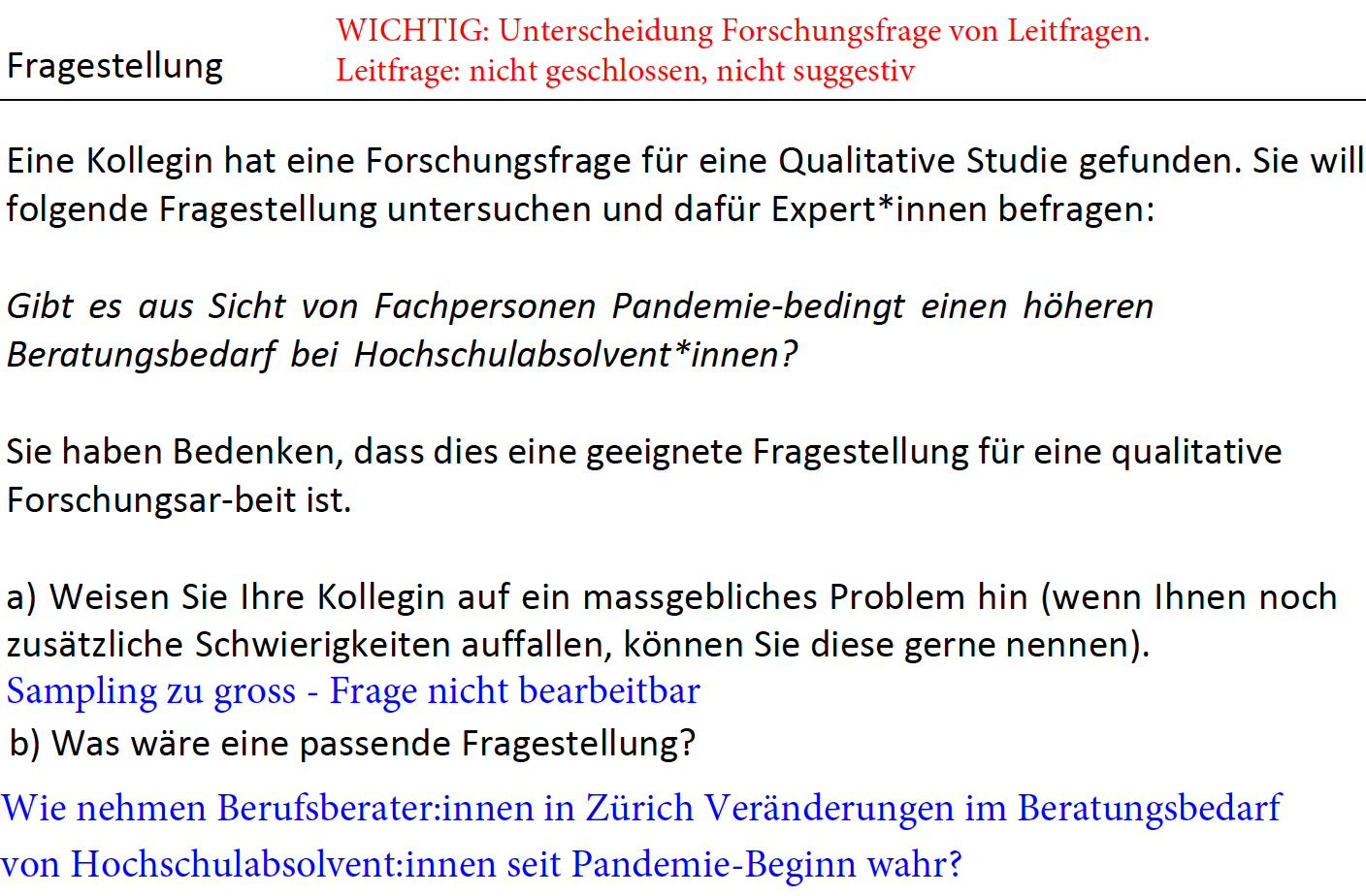 QualitativeStatistikDesignZirkuläres Modell (Flexibilität bis zum Schluss)Lineares Modell (starr definiert)FallauswahlTheoretisch begründetZufallsstichproben (nach Kategorisierung/Sondierung)FokusIdeographische Wissenschaft  Einzelfälle Nomothetische Methoden  allg. GesetzmässigkeitenHypothesenBildung neue Hyp. ABER Grounded Theory für HypothesenprüfungPrüfung bestehende Hyp. ABER explor. Datenanalyse + Faktorenanalyse für Bilduung neuer Hyp.Repräs.Nicht kategorisch ausgeschlossen (siehe Homologie)Bei statistisch hinreichender StichprobengrösseSamplingSynonyme Verwendung: Fallauswahl + Sampling (bzw. Stichprobe  wenig adäquat)Anspruch repräsentativer Ergebnisse  Stichprobe soll Auskunft über Grundgesamtheit gebenSättigungTheoretische SättigungRepräsent. ErfahrungswerteVorgehenFlüssiger, flexibler Charakter  Systematik ergibt sich im ProzessSchema xWahrnehmungSubjektivObjektiv: messbarZielNeues WissenVerallgemeinerungen (Dinge beweisen), «gesicherte» Ergebnisse